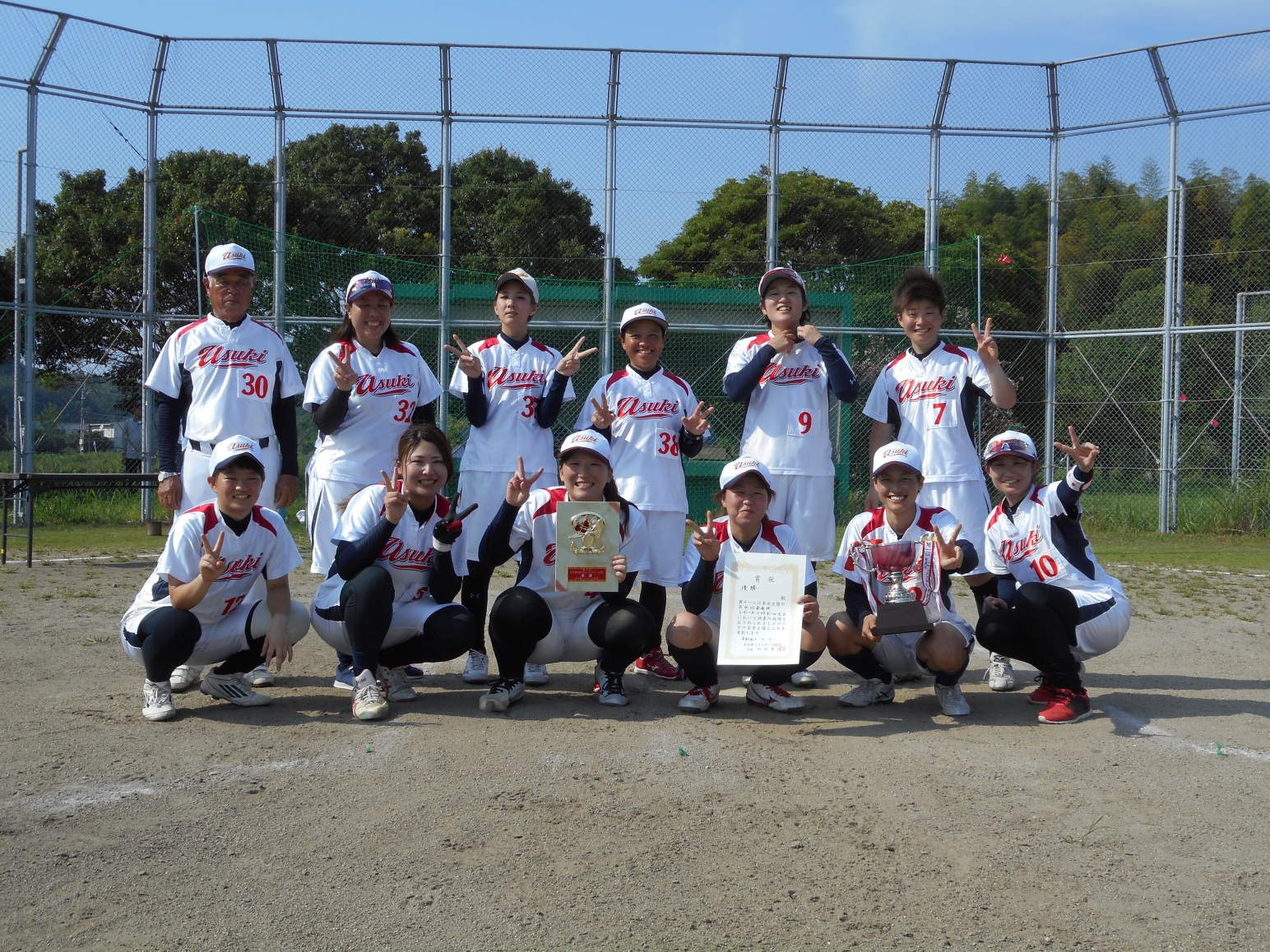 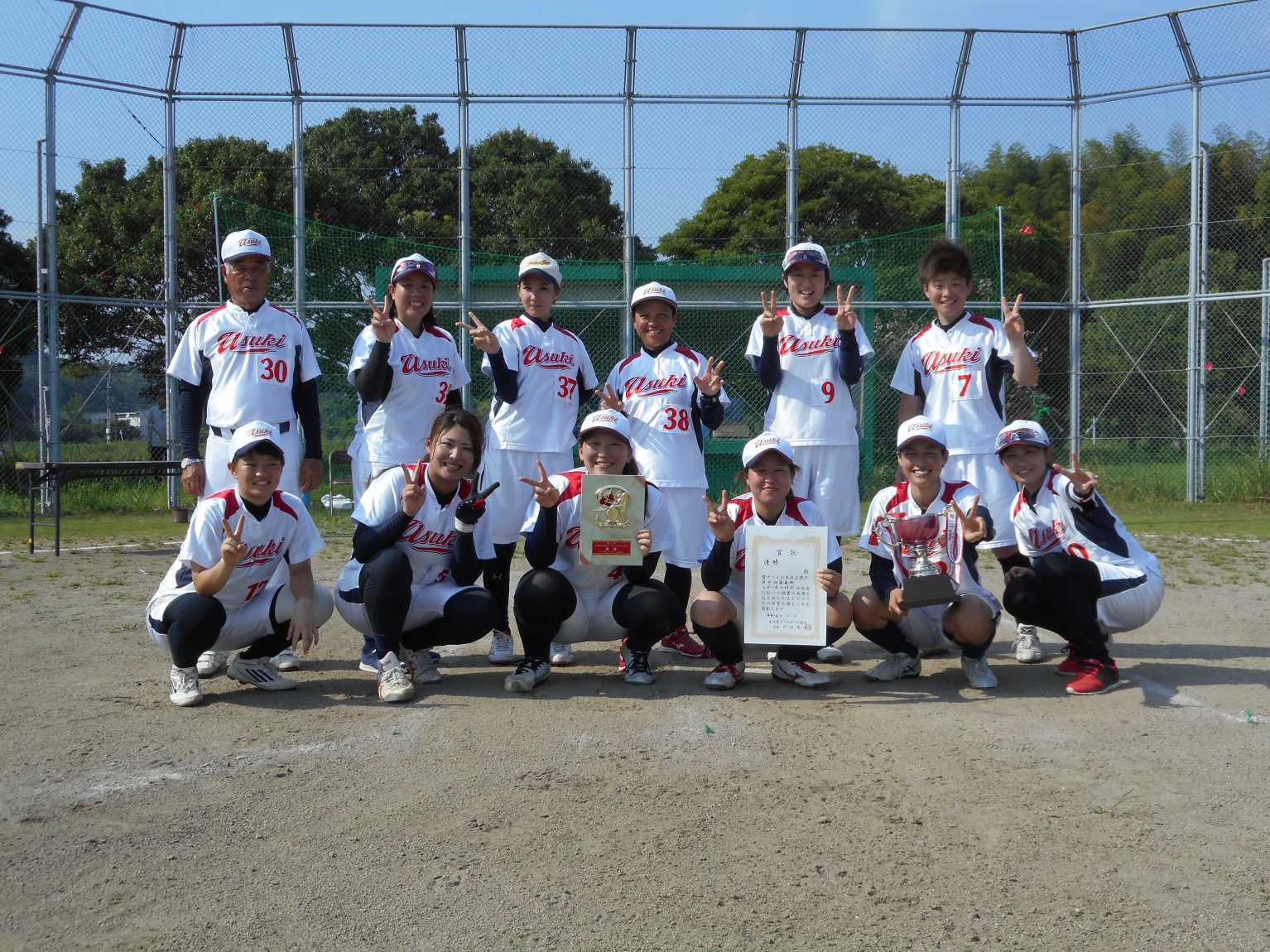 　　　　優勝の臼杵女子ソフトボールチームの集合写真